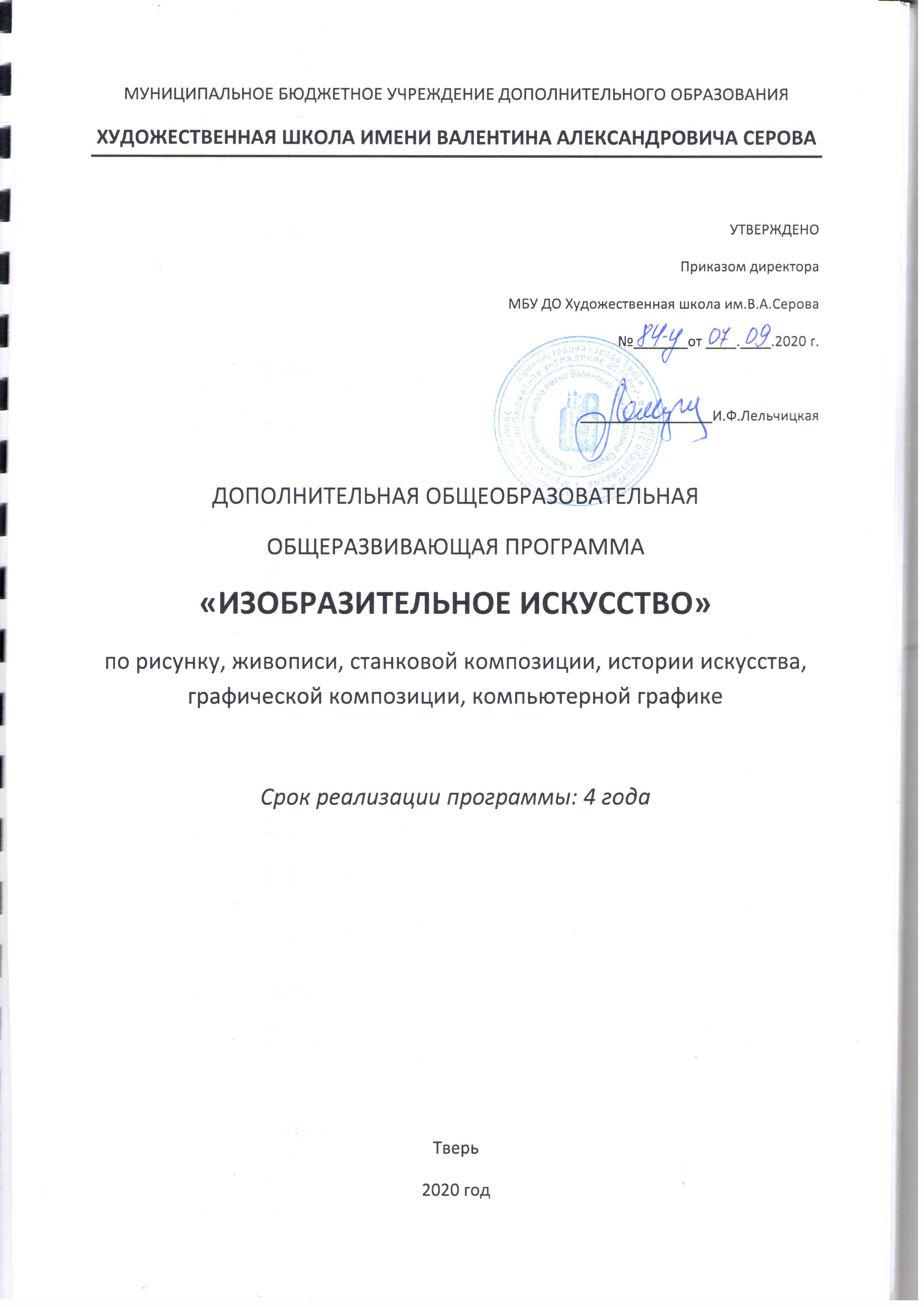 Пояснительная записка к образовательным программам по рисунку, живописи, станковой  композиции, истории искусства, графической композиции	Программа составлена по  примерным требованиям, предъявляемым к образовательном программам дополнительного образования детей, опубликованных в приложении к письму Департамента молодежной политики, воспитания и социальной поддержки детей Минобрнауки России от 11.12.2006 №06-1844. Программа является   нормативным документом, с помощью которого осуществляется образовательный процесс учащихся МБУ ДО «Художественная школа им. В.А.Серова». При составлении программы учитывались  следующие аспекты: нормативный  – образовательная программа это документ, отражающий цели, задачи, содержание, организацию образовательного процесса, его результативность;сущностный аспект  – образовательная программа это модель образовательного процесса, отражающая процесс взаимодействия всех его участников  и содержащая ценностно-целевое обоснование содержания образования и технологии его передачи учащимся, обучающимся изобразительному искусству.При составлении программы были учтены следующие требования: логичность, лаконичность, полнота, соответствие названия программы ее целям и содержанию; актуальность и новизна представленного программного содержания; концептуальность: соотношением цели и результатов, комплексность задач и целостность содержания; механизмы реализации содержания: формы, методы и средства обучения, отслеживание и оценивание результатов, дифференциация и индивидуализация обучения, с учетом возрастных и психологических характеристик; рациональное соотношением времени теоретических и практических занятий; наличием межпредметных связей.В разработанных программах по рисунку, живописи, станковой и графической композиции, истории искусств и компьютерной графике ставятся обучающие задачи, которые направлены на приобретение определенных знаний, умений, навыков, формирование познавательного интереса к  предмету, включения в познавательную деятельность. Программы нацелены на формирование мотивации к изобразительному виду  деятельности.  Предусмотрены так же воспитательные задачи  обращенные на формирование общественной активизации личности, гражданской позиции, культуры общения и поведения в социуме, навыков здорового образа жизни.	Развивающие задачи предусматривают развитие личностных свойств: самостоятельности, ответственности, активности, аккуратности, формирование потребности в самопознании и самореализации.Данная программа разработана для детей 11-14 лет. Особенностью данной возрастной группы детей является «продолжающие развиваться и совершенствоваться качества внимания: концентрация, распределение, устойчивость внимания. Развитие внимания подростков определяется сложностью содержания учебных предметов, предъявляющих высокое требования к вниманию. Задача разобраться в изучаемом, осмыслить учебный материал, часто большой по форме и абстрактный по содержанию, заставляет долго и концентрированно удерживать внимание на этом материале.Дети занимаются в 1-4 классы - 33 учебные недели  и 2 недели пленера. На основании устава академический час во всех классах составляет 45 минут.Текущий контроль успеваемости учащихся школы осуществляется учителями по 5 бальной системе (минимальный балл 2, максимальный балл 5). Учитель, проверяя и оценивая работы (в том числе контрольные), устные ответы учащихся, достигнутые ими навыки и умение, выставляет оценку в классный журнал.Промежуточные итоговые оценки в баллах выставляются в 1 и 2 классе за каждую четверть, в 3 и 4 классах – за полугодие.В конце учебного года выставляются  итоговые годовые оценки.Годовая итоговая аттестация проводиться в виде контрольных работ по  рисунку, живописи, композиции для 1 - 4-х классов.Порядок и сроки проведения аттестации определяются в соответствии с типовыми учебными планами.Учащиеся, освоившие в полном объеме образовательные программы, переводятся в следующий класс.В следующий класс могут быть условно переведены учащиеся, имеющие по итогам учебного года академическую задолженность по одному предмету. Ответственность за ликвидацию учащимся задолженности в течении учебного года возлагается на их родителей.	Ученики, не освоившие программу учебного года, и имеющие академическую задолженность по двум и более предметам оставляются на повторное обучение.Перевод учащегося производится по решению Педагогического Совета.Примерный учебный пландополнительной образовательной общеразвивающей программы по изобразительному искусствуПЛАНИРУЕМЫЕ РЕЗУЛЬТАТЫОСВОЕНИЯ ПРОГРАММЫСодержание программы должно обеспечивать   целостное художественно-эстетическое развитие личности и приобретение ею  художественно-исполнительских и теоретических знаний, умений и навыков.Результатом освоения программы "Изобразительное искусство"  является приобретение обучающимися следующих знаний, умений и навыков в предметных областях:в области художественного творчества:знания терминологии изобразительного искусства;умений грамотно изображать с натуры и по памяти предметы (объекты) окружающего мира;умения создавать художественный образ на основе решения технических и творческих задач;умения самостоятельно преодолевать технические трудности при реализации художественного замысла;навыков анализа цветового строя произведений живописи;навыков работы с подготовительными материалами: этюдами, набросками, эскизами;навыков передачи объема и формы, четкой конструкции предметов, передачи их материальности, фактуры с выявлением планов, на которых они расположены;навыков подготовки работ к экспозиции;в области пленэрных занятий:знания об объектах живой природы, особенностей работы над пейзажем, архитектурными мотивами;знания способов передачи большого пространства, движущейся и постоянно меняющейся натуры, законов линейной перспективы, равновесия, плановости;умения изображать окружающую действительность, передавая световоздушную перспективу и естественную освещенность;умения применять навыки, приобретенные на предметах "рисунок", "живопись", "композиция";в области истории искусств:знания основных этапов развития изобразительного искусства;умения использовать полученные теоретические знания в художественной деятельности;первичных навыков восприятия и анализа художественных произведений различных стилей и жанров, созданных в разные исторические периоды.Результаты освоения программы "Живопись" по учебным предметам обязательной части должны отражать:Рисунок:знание понятий: "пропорция", "симметрия", "светотень";знание законов перспективы;умение использования приемов линейной и воздушной перспективы;умение моделировать форму сложных предметов тоном;умение последовательно вести длительную постановку;умение рисовать по памяти предметы в разных несложных положениях;умение принимать выразительное решение постановок с передачей их эмоционального состояния;навыки владения линией, штрихом, пятном;навыки в выполнении линейного и живописного рисунка;навыки передачи фактуры и материала предмета;навыки передачи пространства средствами штриха и светотени.Живопись:знание свойств живописных материалов, их возможностей и эстетических качеств;знание разнообразных техник живописи;знание художественных и эстетических свойств цвета, основных закономерностей создания цветового строя;умение видеть и передавать цветовые отношения в условиях пространственно-воздушной среды;умение изображать объекты предметного мира, пространство, фигуру человека;навыки в использовании основных техник и материалов;навыки последовательного ведения живописной работы.Композиция станковая:знание основных элементов композиции, закономерностей построения художественной формы;знание принципов сбора и систематизации подготовительного материала и способов его применения для воплощения творческого замысла;умение применять полученные знания о выразительных средствах композиции - ритме, линии, силуэте, тональности и тональной пластике, цвете, контрасте - в композиционных работах;умение использовать средства живописи, их изобразительно-выразительные возможности;умение находить живописно-пластические решения для каждой творческой задачи;навыки работы по композиции.История изобразительного искусства:знание основных этапов развития изобразительного искусства;первичные знания о роли и значении изобразительного искусства в системе культуры, духовно-нравственном развитии человека;знание основных понятий изобразительного искусства;знание основных художественных школ в западно-европейском и русском изобразительном искусстве;сформированный комплекс знаний об изобразительном искусстве, направленный на формирование эстетических взглядов, художественного вкуса, пробуждение интереса к изобразительному искусству и деятельности в сфере изобразительного искусства;умение выделять основные черты художественного стиля;умение выявлять средства выразительности, которыми пользуется художник;умение в устной и письменной форме излагать свои мысли о творчестве художников;навыки по восприятию произведения изобразительного искусства, умению выражать к нему свое отношение, проводить ассоциативные связи с другими видами искусств;навыки анализа творческих направлений и творчества отдельного художника;навыки анализа произведения изобразительного искусства.Пленэр:знание о закономерностях построения художественной формы, особенностях ее восприятия и воплощения;знание способов передачи пространства, движущейся и меняющейся натуры, законов линейной перспективы, равновесия, плановости;умение передавать настроение, состояние в колористическом решении пейзажа;умение применять сформированные навыки по предметам: рисунок, живопись, композиция;умение сочетать различные виды этюдов, набросков в работе над композиционными эскизами;навыки восприятия натуры в естественной природной среде;навыки передачи световоздушной перспективы;навыки техники работы над жанровым эскизом с подробной проработкой деталей.Пояснительная записка к учебным и образовательным программамМБУ ДО «Художественная школа им. В.А. Серова» призвана в тесном контакте с общеобразовательной школой способствовать воспитанию всесторонне развитого поколения.Главной задачей обучения,  по данной программе, является приобщение обучающихся к художественной культуре, обучение основам изобразительной грамоты, воспитание эстетического вкуса, а также выявление наиболее одаренных детей для продолжения художественного образования в средних специальных учебных заведениях.Учебные образовательные программы предусматривают расширение профиля подготовки и художественно-эстетического воспитания детей.  Занятия проводятся 2-3 раза в неделю в зависимости от местных условий по 2-4 часа в день.Общая нагрузка учащихся не должна превышать 8 часов в неделю: 6 часов основных и 2 часа дополнительных.Рисунок:  как основа реалистического изображения является ведущей и направляющей дисциплиной.Задача этого курса состоит в том, чтобы научить обучающихся видеть, понимать и реалистически изображать трехмерную форму в двухмерном пространстве, пользуясь графическими средствами: линией, штрихом, светотенью, тоном.На рисунок отводится 2 часа в неделю.Живопись: является также одним из важнейших разделов обучения в детских художественных школах.Задача этого курса – развить у учащихся способности видеть и изображать форму во всем многообразии её цветосветовых ощущений, пользуясь живописными средствами.Живопись проводится 2 часа в неделю с чередованием длительных и краткосрочных постановок.Композиция: является ведущей дисциплиной в ДХШ, которая формирует творческое мировоззрение, развивает образное мышление и индивидуальные способности детей.Этот предмет имеет тесную связь с рисунком и живописью. Задачей курса композиции является воспитание учащихся, умеющих воплощать свои замыслы в конкретные художественные формы. Работы могут выполнятся в различных техниках живописи и графики (акварель, гуашь, темпера, пастель, линогравюра). На занятия композицией в процессе всех четырех лет отводится по 2 часа в неделю.История искусств: кроме лекций, сопровождающихся иллюстративным материалом, включает также экскурсии в музеи и на художественные выставки.Задачей курса является ознакомление учащихся с видами и жанрами искусства, базовыми явлениями в истории архитектуры и изобразительного искусства. Учитывая ограниченное количество часов, на занятиях рассматриваются (согласно учебной программе) лишь наиболее характерные школы и направления в изобразительном искусстве, а также творчество отдельных художников.Пленер (летняя учебная практика) является продолжение учебного процесса. Во время практики учащиеся выполняют этюды на открытом воздухе.В задачу летней практике входит: расширить у учащихся представление об окружающей действительности, дать основные понятия о законах пленера, собрать материал для композиции.В период практики (2 недели ежегодно) ведутся занятия под руководством педагога. МУНИЦИПАЛЬНОЕ  БЮДЖЕТНОЕ УЧРЕЖДЕНИЕДОПОЛНИТЕЛЬНОГО ОБРАЗОВАНИЯХУДОЖЕСТВЕННАЯ ШКОЛА ИМЕНИ ВАЛЕНТИНА АЛЕКСАНДРОВИЧА СЕРОВАДОПОЛНИТЕЛЬНАЯ ОБЩЕОБРАЗОВАТЕЛЬНАЯ  ОБЩЕРАЗВИВАЮЩАЯ ПРОГРАММАХУДОЖЕСТВЕННОЙ ШКОЛЫ  имени В.А.СероваСрок реализации программы: 4 годаПРОГРАММА УЧЕБНОГО ПРЕДМЕТАРИСУНОКТверь2020Пояснительная запискаРисунок раскрывает принципы построения реалистического изображения на плоскости,  дает знания и навыки, являющиеся фундаментом для освоения других учебных предметов,  служит базой для самостоятельной творческой работы. Без знания основ рисунка не может состояться творческая  деятельность художника, дизайнера, архитектора – профессий, которые являются неотъемлемой частью культурной жизни общества и становятся    востребованными среди современной подростковой аудитории.Преподавание рисунка  основывается на традициях русского реалистического искусства и предполагает  работу над рисунком на изучении формы, конструкции и светотеневого и тонального решения изображаемых предметов. Осваивая  средства выразительности рисунка, обучающиеся учатся передавать форму предмета, его объем, положение в пространстве, фактуру и текстуру, глубину пространственной среды. При этом применяются различные графические материалы (карандаш, уголь, соус, сангина, ретушь, тушь, перо, пастель, акварель),  что стимулирует и расширяет технические и творческие возможности решения учебных задач.В процессе рисования развиваются и совершенствуются качества, без которых профессиональная  художественная деятельность невозможна, такие как:  глазомер, чувство пропорций и гармонии, целостность видения предмета. Также  формируется эстетическое отношение к действительности, активнее и глубже познается окружающий мир. Цели и задачи  учебного предмета «Рисунок»: - создание условий для художественного образования, эстетического воспитания, духовно-нравственного развития обучающихся;- овладение обучающимися духовными и культурными ценностями народов мира;- выявление одаренных обучающихся с целью подготовки к поступлению в ОУ, реализующие основные профессиональные образовательные программы в области  изобразительного искусства. Цель - художественно-эстетическое развитие личности обучающегося на основе приобретенных в процессе освоения программы учебного предмета «Рисунок» художественно-исполнительских и теоретических знаний, умений и навыков, а также выявление одаренных детей в раннем детском возрасте и осуществление их подготовки к получению профессионального образования в области искусств.Задачи учебного предмета состоят в приобретении детьми знаний, умений и навыков по выполнению рисунка, в том числе:знаний понятий: "пропорция", "симметрия", "светотень";знаний законов перспективы;умений использования приемов линейной и воздушной перспективы;умений моделировать форму сложных предметов тоном;умений последовательно вести длительную постановку;умений рисовать по памяти предметы в разных несложных положениях;умений принимать выразительное решение постановок с передачей их эмоционального состояния;умений грамотно изображать графическими средствами с натуры и по памяти предметы окружающего мира;умений создавать художественный образ в рисунке на основе решения технических и творческих задач;умений использовать изобразительно-выразительные возможности рисунка;навыков владения линией, штрихом, пятном;навыков в выполнении линейного и живописного рисунка;навыков передачи объема и формы, четкой конструкции предметов, передачи их материальности, фактуры с выявлением планов, на которых они расположены; навыков работы с подготовительными материалами: набросками, зарисовками, эскизами;навыки передачи пространства средствами штриха и светотени.Программа  «Рисунок» составлена с учетом сложившихся традиций реалистической школы обучения рисунку, а также принципов наглядности, последовательности и доступности. Содержание программы построено с учетом возрастных особенностей детей их объемно-пространственного мышления. Разделы содержания предмета определяют основные направления, этапы и формы в обучении рисунку, которые в своем единстве решают задачу формирования у учащихся умений видеть, понимать и изображать трехмерную форму на двухмерной плоскости.Учебные задания располагаются в порядке постепенного усложнения – от простейших упражнений до изображения сложной и разнообразной по форме натуры: технические приемы в освоении учебного рисунка; законы перспективы; светотень; линейный рисунок; линейно-конструктивный рисунок; живописный рисунок; фактура и материальность; тональный длительный рисунок; творческий рисунок; создание художественного образа графическими средствами.Главной формой обучения является длительный тональный рисунок, основанный на продолжительном наблюдении и внимательном изучении натуры. Параллельно с длительными постановками выполняются краткосрочные зарисовки и наброски, которые развивают наблюдательность и зрительную память обучающихся, дают возможность быстрее овладеть искусством рисунка.В 1-2 классах на примере рисования простых форм предметов дается представление о наглядной (наблюдательной) перспективе, понятия о светотеневых отношениях, некоторые сведения о пластической анатомии животных и человека. В последующие годы обучения осуществляется переход к изображению более сложных комбинированных форм, изучаются законы линейной и воздушной перспективы, приемы решения живописного и творческого рисунка, передача пространства. Постепенно обучающиеся приобретают навыки последовательной работы над рисунком по принципу: от общего к частному и от частного к обогащенному общему. На завершающем этапе обучения происходит ознакомление с основами пластической анатомии, правилами и особенностями линейного и тонального рисования головы человека. Значительно расширяются и усложняются композиционные, пространственные и тональные задачи в рисовании натюрмортов и интерьеров. Учебно-тематический планпо учебному предмету «Рисунок»1 классУчебно-тематический планпо учебному предмету «Рисунок»2 классУчебно-тематический планпо учебному предмету «Рисунок»3 классУчебно-тематический планпо учебному предмету «Рисунок»4 классМУНИЦИПАЛЬНОЕ  БЮДЖЕТНОЕ  УЧРЕЖДЕНИЕДОПОЛНИТЕЛЬНОГО ОБРАЗОВАНИЯ ДЕТСКАЯ ХУДОЖЕСТВЕННАЯ ШКОЛА ИМЕНИ ВАЛЕНТИНА АЛЕКСАНДРОВИЧА СЕРОВАДОПОЛНИТЕЛЬНАЯ ОБЩЕОБРАЗОВАТЕЛЬНАЯ  ОБЩЕРАЗВИВАЮЩАЯ ПРОГРАММА Срок реализации программы: 4 годаПРОГРАММА УЧЕБНОГО ПРЕДМЕТАЖИВОПИСЬТверь20201. ПОЯСНИТЕЛЬНАЯ ЗАПИСКАЖивопись развивает у обучающихся способность видеть и изображать форму во всем многообразии ее цветовых отношений. Основу программы учебного предмета «Живопись» составляют цветовые отношения, строящиеся на цветовой гармонии. В процессе обучения необходимо научить видеть и передавать цветовые отношения сначала в их простейшем локальном состоянии (на плоских формах), затем на простых цветовых объемах (с учетом теплых и холодных цветов), далее на более сложных формах и с более сложными цветовыми отношениями и рефлексами и, наконец, в условиях пространственно-воздушной среды.В процессе практической работы обучающиеся знакомятся с живописными материалами и их технологическими свойствами. Основным принципом обучения является нераздельность процесса работы над цветом и формой. Обучающиеся должны усвоить, что решение колористических задач не может проходить в отрыве от изучения формы.Программа УП «Живопись» тесно связана с программами по рисунку, станковой композиции и с пленэром. Цель учебного предмета «Живопись» -  художественно-эстетическое развитие личности обучающегося на основе приобретенных в процессе освоения программы учебного предмета «Живопись» художественно-исполнительских и теоретических знаний, умений и навыков, а также выявление одаренных детей в раннем детском возрасте и осуществление их подготовки к получению профессионального образования в области искусств.  Задачи учебного предмета состоят в приобретении детьми знаний, умений и навыков по выполнению живописных работ, в том числе:знаний основной терминологии изобразительного искусства;знаний свойств живописных материалов, их возможностей и эстетических качеств;знаний разнообразных техник живописи;знаний художественных и эстетических свойств цвета, основных закономерностей создания цветового строя;умений видеть и передавать цветовые отношения в условиях пространственно-воздушной среды;умений изображать с натуры и по памяти предметы (объекты) окружающего мира, пространство, фигуру человека;умений использовать изобразительно-выразительные возможности  живописи;умений раскрывать образное и живописно-пластическое решение в творческих работах;навыков в использовании основных техник и материалов;навыков последовательного ведения живописной работы;навыков анализа цветового строя произведений живописи.Содержание учебного предметаРуководствуясь этой программой, преподаватель, в процессе обучения, даёт детям возможность постепенно осваивать грамоту поэтапной работы над живописной постановкой, а также научиться использовать возможности разных живописных материалов.Начинается процесс обучения в первом классе с заданий, знакомящих с основами цветоведения,  свойствами живописных материалов, приемами работы с акварелью. Обучающиеся получают знания и навыки ведения последовательной работы над натюрмортом, начиная с композиции, конструктивного построения предметов, поиска цветовых отношений между предметами, предметами и фоном, первоначальные навыки построения цветовой гармонии.Во втором классе обучающиеся углубляют знания о цвете, цветовой гармонии, влиянии среды и освещения, приобретают навыки в передаче фактуры предметов с выявлением их объемной формы. К предыдущим задачам прибавляется умение передать свето-воздушную среду в натюрморте, который усложняется с введением драпировок. Преподаватель ставит задачи, помогающие обучающимся разобраться в цветовых влияниях среды на предмет, одного предмета на другой и на драпировки.В третьем классе постановки усложняются, вводятся более сложные по форме предметы. Задания даются на тональное и колористическое решение, передачу материальности и пространства. Обучающийся уже должен сам ставить перед собой задачи, учиться создавать колористическую гармонию, видеть нюансы цвета и образную характеристику натюрморта. В четвертом классе натюрморты ставятся с ясно выраженным тематическим характером, углубляются знания о цветовой гармонии, тональности и колористическом решении.Учебно-тематический планпо учебному предмету «Живопись»1 классУчебно-тематический планпо учебному предмету «Живопись»2 классУчебно-тематический планпо учебному предмету «Живопись»3 классУчебно-тематический планпо учебному предмету «Живопись»4 классМУНИЦИПАЛЬНОЕ  БЮДЖЕТНОЕ ОБРАЗОВАТЕЛЬНОЕ УЧРЕЖДЕНИЕДОПОЛНИТЕЛЬНОГО ОБРАЗОВАНИЯ ДЕТЕЙДЕТСКАЯ ХУДОЖЕСТВЕННАЯ ШКОЛА ИМЕНИ ВАЛЕНТИНА АЛЕКСАНДРОВИЧА СЕРОВАДОПОЛНИТЕЛЬНАЯ ОБЩЕОБРАЗОВАТЕЛЬНАЯ  ОБЩЕРАЗВИВАЮЩАЯ ПРОГРАММА Срок реализации программы: 4 годаПРОГРАММА УЧЕБНОГО ПРЕДМЕТАСТАНКОВАЯ КОМПОЗИЦИЯТверь2020ПОЯСНИТЕЛЬНАЯ ЗАПИСКАКомпозиция формирует  творческое мировоззрение, развивает образное мышление и индивидуальные способности детей,  дает необходимые знания и навыки для освоения других учебных предметов. Изучение этого предмета имеет первостепенное значение в развитии творческих способностей учащихся, художественного видения, творческого переосмысления и отображения действительности.Обучение композиции невозможно без развития умения замечать в жизни интересное и значительное, понимать и ценить красоту, наблюдать и видеть в окружающем мире главное и характерное.Художественно-творческое развитие учащихся осуществляется по мере овладения навыками изобразительной грамоты. Композиция связывает воедино все вопросы теории и практики в изобразительном искусстве, это максимально организованная форма, раскрывающая смысл задуманного, построенная по законам, правилам, приемам. В поисках формы, соответствующей замыслу, обучающиеся  творчески самоопределяются;  осваивают и развивают умение раскрыть тему композиции средствами различных жанров живописи и графики: натюрморт, пейзаж, интерьер, портрет. Занятия строятся с учетом возрастных особенностей детей, с постоянным нарастанием сложности заданий. Тема и задача композиции определяется педагогом. Работа обучающихся - сбор материала, поиск композиционного решения, формы цветовой гаммы, выбор материала.  Поиск композиционного решения предполагает серьезную самостоятельную работу. Программа по станковой композиции тесно взаимосвязана с программами по рисунку, живописи, пленэру. Важным звеном  является работа с натуры и по наблюдению, при этом происходит обогащение замысла тематической композиции оригинальными, «живыми» решениями. В процессе обучения учащиеся знакомятся с различными изобразительными техниками и материалами, учатся применять их на практике в своих учебных работах.Цели и задачи  УП «Композиция станковая»: - создание условий для художественного образования, эстетического воспитания, духовно-нравственного развития обучающихся;- овладение обучающимися духовными и культурными ценностями народов мира;- выявление одаренных обучающихся с целью подготовки к поступлению в ОУ, реализующие основные профессиональные образовательные программы в области  изобразительного искусства. Целью УП «Композиция станковая» являетсяхудожественно-эстетическое развитие личности учащегося на основе приобретенных им в процессе освоения программы художественно-исполнительских и теоретических знаний, умений и навыков, а также выявление одаренных детей в области изобразительного искусства и подготовка их к поступлению в образовательные учреждения, реализующие основные профессиональные образовательные программы в области  изобразительного искусства.Задачами УП «Композиция станковая» являются:развитие интереса к изобразительному искусству и художественному  творчеству;последовательное освоение двух- и трехмерного пространства;знакомство с основными законами, закономерностями, правилами и приемами композиции;изучение выразительных возможностей тона и цвета; развитие способностей к художественно-исполнительской деятельности; обучение навыкам самостоятельной работы с подготовительными материалами: этюдами, набросками, эскизами;приобретение обучающимися  опыта творческой деятельности;формирование у наиболее одаренных выпускников мотивации к продолжению профессионального обучения в образовательных учреждениях среднего профессионального образования.СОДЕРЖАНИЕ УЧЕБНОГО ПРЕДМЕТАНачинается  курс станковой композиции с работы над пятном и линией, над  силуэтом  и  простой  формой.  Постепенно  занятия  усложняются. Обучающиеся  изучают  определенные  правила  создания  картины  (равновесие, передача ритма, выделение  сюжетно-композиционного  центра, симметрия-ассиметрия и  т.д.); законы (закон цельности, закон контрастов, закон подчиненности всех закономерностей и средств композиции единому замыслу, закон типизации); приемы (горизонтали и вертикали, диагональные направления); средства (линия, штрих-линия, пятно-тон и цвет). Но  курс  не  сводится  только  к  изучению  законов, правил, приемов  и  применению  их  на  практике. Ряд  других  упражнений, направлен  на  развитие  умения  чувствовать, наблюдать, переживать. Обучающиеся  работают  над  самыми  различными  темами, от  натюрморта  и  до  сложного  сюжета, передовая  художественный  образ  героев  картины. Учатся  творческому  подходу, наблюдению, работают  над  идейным  замыслом, выбирают  из  окружающего  интересное  и  важное. Программа  предусматривает  выполнение  разнообразных  заданий. Быстрые  и  короткие  упражнения, основанные  на  эмоциях,   помогают  передавать  чувства  и переживания. Более  сложные  задания  основываются  на  наблюдениях, изучении окружающей действительности, на работе с литературными и историческими источниками. В  процессе  таких  занятий  вырабатывается умение  видеть, оценивать, изучать  и передавать  окружающее.  Длительные  задания  направляют  на  создание  продуманных, содержащих  идею,  замысел  передающих  художественный  образ работ.В программу включен ряд заданий с использованием регионального компонента, что способствует изучению истории, географических, климатических условий родного края, любование природой, знакомство с культурой, обычаями, традициями, особенностями жизненного уклада  народов, проживающих в Тверской области. Программа построена таким образом, что с усложнением учебных и творческих задач и увеличением подготовительной работы, сокращается количество заданий и тем самым увеличивается количество часов на задание. Особенность программы заключается в том, что теоретическая часть неизменно закрепляется и в упражнениях, и в основной работе.Результатом освоения учебного предмета «Композиция станковая» является приобретение обучающимися следующих знаний, умений и навыков:знание основных элементов композиции, закономерностей построения художественной формы;знание принципов сбора и систематизации подготовительного материала и способов его применения для воплощения творческого замысла; умение применять полученные знания о выразительных средствах композиции – ритме, линии, силуэте, тональности и тональной пластике, цвете, контрасте – в композиционных работах;умение использовать средства живописи и графики, их изобразительно-выразительные возможности;умение находить живописно-пластические решения для каждой творческой задачи; навыки работы по композиции.Учебно-тематический планпо учебному предмету «Станковая композиция»1 классУчебно-тематический планпо учебному предмету «Станковая композиция»2 классУчебно-тематический планпо учебному предмету «Станковая композиция»3 классУчебно-тематический планпо учебному предмету «Станковая композиция»4 классМУНИЦИПАЛЬНОЕ  БЮДЖЕТНОЕ  УЧРЕЖДЕНИЕДОПОЛНИТЕЛЬНОГО ОБРАЗОВАНИЯ ХУДОЖЕСТВЕННАЯ ШКОЛАИМЕНИ ВАЛЕНТИНА АЛЕКСАНДРОВИЧА СЕРОВАДОПОЛНИТЕЛЬНАЯ ОБЩЕОБРАЗОВАТЕЛЬНАЯ  ОБЩЕРАЗВИВАЮЩАЯ ПРОГРАММА ПРОГРАММА УЧЕБНОГО ПРЕДМЕТАИСТОРИЯ ИСКУССТВАСрок реализации программы: 3 годаТверь2020Пояснительная запискаПрограмма курса «История искусств» для детских художественных школ предусматривается последовательное изучение всеобщей истории изобразительных  искусств и архитектуры в процессе исторического развития общества. Курс «История искусства» рассчитан на 99 часа в течение трех лет обучения в художественной школе. Является дополнительным предметом. С текущим промежуточным контролем и итоговой проверкой знаний. Программа включает основные разделы из истории зарубежного и русского искусства.	Задачами предмета является:ознакомление учащихся с главными художественными направлениями и школами; выдающимися мастерами и наиболее важными художественными явлениями;осуществление общего эстетического воспитания.Изучение «Истории искусства» тесно связано с практической работой по рисунку, живописи и композиции.Занятия со школьниками проводятся в форме беседы, сопровождаемой демонстрацией репродукций и фильмов. По некоторым темам занятия проводятся в музеях и на художественных выставках.  Осуществляются ознакомительные экскурсии по городу.    Учебно-тематический планпо учебному предмету «История искусства»1 классУчебно-тематический планпо учебному предмету «История искусства»2 классУчебно-тематический планпо учебному предмету «История искусства»3 классМУНИЦИПАЛЬНОЕ  БЮДЖЕТНОЕ  УЧРЕЖДЕНИЕДОПОЛНИТЕЛЬНОГО ОБРАЗОВАНИЯ ДЕТЕЙХУДОЖЕСТВЕННАЯ ШКОЛАИМЕНИ ВАЛЕНТИНА АЛЕКСАНДРОВИЧА СЕРОВАДОПОЛНИТЕЛЬНАЯ ОБЩЕОБРАЗОВАТЕЛЬНАЯ  ОБЩЕРАЗВИВАЮЩАЯ ПРОГРАММАПРОГРАММА УЧЕБНОГО ПРЕДМЕТАГРАФИЧЕСКАЯ КОМПОЗИЦИЯСрок реализации программы: 2 годаТверь2020ПОЯСНИТЕЛЬНАЯ ЗАПИСКАГрафическая композиция раскрывает принципы передачи творческого замысла на плоскость листа, дает знания и навыки, являющиеся фундаментом для освоения других учебных предметов, служит базой для самостоятельной творческой работы. Без знания основ графической композиции не может состояться творческая деятельность дизайнера, архитектора – профессий, которые являются неотъемлемой частью культурной жизни общества и становятся популярными и востребованными среди современной подростковой аудитории. Преподавание графической композиции основывается на традициях русского реалистического искусства и предполагает работу над композицией, над изучением формы, конструкции и выразительного линеарно-пятнового решения изображаемых предметов. Осваивая средства выразительности графики, обучающиеся учатся передавать форму предмета, его объем, положение в пространстве, фактуру и текстуру. При этом применяются различные графические материалы (карандаш, тушь, перо, уголь, соус, сангина, пастель, гуашь, акварель), что стимулирует и расширяет технические и творческие возможности решения учебных задач. В процессе рисования развиваются и совершенствуются качества, без которых профессиональная художественная деятельность невозможна, такие как: глазомер, чувство пропорций и гармонии, целостность видения предмета. Также формируется эстетическое отношение к действительности, активнее и глубже познается окружающий мир. Будучи основой реалистического отображения действительности, графика является средством художественного, образного выражения мыслей, чувств, представлений личности, ее отношения к миру. Большое значение придается созданию и реализации творческого замысла. Весь курс графической композиции строится на системе поэтапных заданий в порядке постепенного усложнения с учетом возрастных особенностей обучающихся. Используются задания двух видов: рассчитанные на длительный срок и краткосрочные.Занятия, имеющие целью изучение человека, обеспечиваются натурой. Время, отведенное для работы с живой натурой, составляет не более 30% от общего учебного времени, предусмотренного учебным планом на аудиторные занятия.Важным звеном являются домашние задания, позволяющие закрепить пройденный материал.В связи с индивидуальными особенностями обучающихся усвоение материала может идти неравномерно, поэтому преподаватель варьирует задачи постановок, не отклоняясь при этом от основных целей курса.Учебно-тематический планпо учебному предмету «Графическая композиция»1 классУчебно-тематический планпо учебному предмету «Графическая композиция»2 классУправление по культуре, спорту и делам молодежи администрации г. ТвериМУНИЦИПАЛЬНОЕ  БЮДЖЕТНОЕ ОБРАЗОВАТЕЛЬНОЕ УЧРЕЖДЕНИЕДОПОЛНИТЕЛЬНОГО ОБРАЗОВАНИЯ ХУДОЖЕСТВЕННАЯ ШКОЛА ИМЕНИ ВАЛЕНТИНА АЛЕКСАНДРОВИЧА СЕРОВАДОПОЛНИТЕЛЬНАЯ ОБЩЕОБРАЗОВАТЕЛЬНАЯ  ОБЩЕРАЗВИВАЮЩАЯ ПРОГРАММА ПРОГРАММА УЧЕБНОГО ПРЕДМЕТАПЛЕНЭРСрок реализации программы: 3 годаТверь2020Учебно-тематический планпо учебному предмету «Пленэр»1 классУчебно-тематический планпо учебному предмету «Пленер»2 классУчебно-тематический планпо учебному предмету «Пленер»3 классМУНИЦИПАЛЬНОЕ  БЮДЖЕТНОЕ  УЧРЕЖДЕНИЕДОПОЛНИТЕЛЬНОГО ОБРАЗОВАНИЯ  ХУДОЖЕСТВЕННАЯ ШКОЛА ИМЕНИ ВАЛЕНТИНА АЛЕКСАНДРОВИЧА СЕРОВАДОПОЛНИТЕЛЬНАЯ ОБЩЕОБРАЗОВАТЕЛЬНАЯ  ОБЩЕРАЗВИВАЮЩАЯ ПРОГРАММАПРОГРАММА УЧЕБНОГО ПРЕДМЕТАКОМПЬЮТЕРНАЯ ГРАФИКАСрок реализации программы: 3 годаТверь2020ПОЯСНИТЕЛЬНАЯ ЗАПИСКАВ основе программы «Компьютерная графика» лежат две составляющие. Первая – понимание законов зрительного восприятия объектов, цвета, композиции. Всего того, что ученик получает на уроках в художественной школе по рисунку, живописи и композиции. И второй составляющей является – владение достижениями компьютерных технологий, позволяющее с минимальной затратой средств воплотить художественный проект в жизнь. Одной из задач изучения компьютерной графики является помочь ученику профессионально состояться в современной жизни. Основу программы учебного предмета «Компьютерная графика» составляет изучение графических редакторов.Направление программы: Формирование общей и проектной культуры учащихся в процессе  работы с современными мультимедийными программами и  средствами. По структуре: Программа целевая, преемственная. По содержанию деятельности: Образовательная; Развивающая память, мышление, художественно-творческие способности детей.Программа «Компьютерная графика» рассчитана на 3 года обучения, учитывает особенности детей среднего и старшего школьного возраста, имеющих базовые навыки по рисунку, живописи и композиции, но не имеющих специальной подготовки по данной дисциплине. Процесс обучения проходит последовательно от «простого к сложному».Программа включает четыре раздела художественно – графических программ: Paint, ArtRage, ColorDraw и Photoshop. Задания разработаны таким образом, что дети начинают овладевать знаниями работы в графических программах от более простых к более сложным, постоянно закрепляя полученную информацию во время уроков и дома. Это дает возможность детям лучше запомнить и безболезненно переходить к более сложным программам. Таким образом, каждое последующее задание составлено так, чтобы дети могли применять умения, полученные ранее, закрепляя художественные приемы и знания. В конце каждого изученного раздела делается итоговая работа, которая показывает, чему научился ребенок за определенный период. При создании данной программы были учтены возрастные особенности учащихся. На уроках дети получают практические навыки работы с компьютером и графическими программами. Курс компьютерной графики включает теоретические беседы и практические занятия. В процессе выполнения учащимися творческих работ, дети выполняют домашние задания, включающие в себя сбор материала (иллюстрации, фотографии и т.п.). Теоретическая часть урока сопровождается показом наглядных пособий: рекламных буклетов, визиток, и другой печатной продукции, с которой дети сталкиваются в повседневной жизни. Вводная беседа о компьютерной графике и периферических устройствах предусматривает общее знакомство, с техническим обеспечением, и краткий обзор истории развития IT-технологий и современного дизайна. Программа УП «Компьютерная графика» тесно связана с программами по рисунку, станковой композиции и с пленэром. Цель программы - получение элементарных знаний и умений в области компьютерной графики.  Задачи программы:1.  ознакомить детей с основными видами компьютерной графики,2.  расширить кругозор учащихся,3. способствовать самостоятельной творческой деятельности, и возможности использовать знания, полученные при работе с техникой в новых видах деятельности,4.  формировать нравственные качества личности и мировоззрение учащихся.СОДЕРЖАНИЕ УЧЕБНОГО ПРЕДМЕТАРуководствуясь этой программой, преподаватель, в процессе обучения, даёт детям возможность постепенно осваивать грамоту поэтапной работы с графическими редакторами, а также научиться использовать возможности различных инструментов.Начинается процесс обучения в первом классе, с изучения графического редактора ArtRageПрограмма  ArtRage – новая программа для рисования, и развития детей, программа предназначена для освоения различных материалов, таких как: карандаш, кисть, масляная краска, шпатель, пастель, фломастер, распылитель.Наша задача : Рассмотреть основные особенности программы ArtRage;Дать глубокое понимание основ и законов композиции;Научить практическому освоению программы ArtRage;Предоставить необходимые знания, на которые смогут опираться учащиеся при работе в других программах и на классических уроках рисования.Заключительным этапом обучения – освоения законов композиции, правил работы в графических редакторах и выполнение контрольной работы по изученному материалу.Во втором классе обучающиеся углубляют знания о цвете, цветовой гармонии, влиянии среды и освещения, приобретают навыки в передаче фактуры предметов с выявлением их объемной формы. К предыдущим задачам прибавляется умение передать свето-воздушную среду в натюрморте, который усложняется с введением драпировок. Преподаватель ставит задачи, помогающие обучающимся разобраться в цветовых влияниях среды на предмет, одного предмета на другой и на драпировки.В третьем классе учащиеся знакомятся с профессиональной программой векторной графики CorelDraw. Графический редактор CorelDraw служит для создания иллюстраций, разработки макетов рекламных продуктов (плакатов, визиток, открыток и т.д.). Программа учебного курса имеет теоретическую, практическую и дизайнерскую части. Основными целями и задачами данного курса является освоение учащимися основных инструментов графического редактора, уверенная работа с редактором и умение создавать самостоятельные творческие работы. В четвертом классе учащиеся знакомятся с самой популярной в мире программе редактирования растровых изображений - программой Adobe Photoshop. Онапредназначена для решения самых разнообразных задач, связанных с созданием и обработкой изображений. Эта программа позволяет, как создавать свои, авторские изображение, так и обрабатывать готовые отсканированные или цифровые рисунки. В настоящее время эта программа является практически стандартным инструментом в арсенале дизайнера, художника, оформителя и других пользователей, работающих в областях, связанных с обработкой изображений. Основными целями и задачами данного курса является изучение основных возможностей растровой программы Adobe Photoshop; иметь понимание принципов построения и хранения изображений; научитьсяпрактическому освоению растровой программы  Adobe Photoshop и содействовать социальной адаптации учащихся, их ориентации в самостоятельной жизни, в том числе профессиональной.Программа учебного курса «ArtRage» 1 классПредназначена для учащихся 1классов ДХШ им. В. А. Серова. Программа рассчитана на 1 год обучения при нагрузке 1 раз в неделю по 2 часа.Пояснительная запискаПрограмма  ArtRage – новая программа для рисования, и развития детей, программа предназначена для освоения различных материалов, таких как: карандаш, кисть, масляная краска, шпатель, пастель, фломастер, распылитель.Наша задача: Рассмотреть основные особенности программы ArtRageДать глубокое понимание основ и законов композицииНаучить практическому освоению программы ArtRageПредоставить необходимые знания, на которые смогут опираться учащиеся при работе в других программах и на классических уроках рисования.Заключительным этапом обучения – освоения законов композиции, правил работы в графических редакторах и выполнение контрольной работы по изученному материалу.Учебно-тематический планПрограмма  учебного курса «CorelDRAW X3» 2 классПредназначена для учащихся 2классов ДХШ им. В. А. Серова. Программа рассчитана на 1 год обучения при нагрузке 1 раз в неделю по 2 учебных часа.Программа CorelDRAW X3–  векторный редактор, предназначенный для рисования и дизайна.Наша задача: Рассмотреть основные особенности программы CorelDRAW X3Дать глубокое понимание основ и законов композицииНаучить практическому освоению программыCorelDRAW X3Предоставить необходимые знания, на которые смогут опираться учащиеся при работе в других программах и на классических уроках рисования.Заключительным этапом обучения – освоения законов композиции, правил работы в графических редакторах и выполнение контрольной работы по изученному материалу.Программа учебного курса«Растровый редактор Adobe Photoshop» (базовый курс)4 класспредназначена для учащихся 4 -х классов ДХШ им. В.А. Серова и рассчитана на 1 год обучения при нагрузки 1 раз в неделю по 2 ч.Пояснительная запискаПрограмма Adobe Photoshop – самая популярная в мире программа редактирования растровых изображений. Онапредназначена для решения самых разнообразных задач, связанных с созданием и обработкой изображений. Эта программа позволяет, как создавать свои, авторские изображение, так и обрабатывать готовые отсканированные или цифровые рисунки. В настоящее время эта программа является практически стандартным инструментом в арсенале дизайнера, художника, оформителя и других пользователей, работающих в областях, связанных с обработкой изображений.Наша задача:рассмотреть основные возможности растровой программы Adobe Photoshop;дать глубокое понимание принципов построения и хранения изображений;научитьпрактическому освоению растровой программы  Adobe Photoshop;содействовать социальной адаптации учащихся, их ориентации в самостоятельной жизни, в том числе профессиональной, предоставить необходимые знания, на которые наши выпускники смогут опереться при выборе будущей профессии или использовать полученные знания на практике. По итогам обучения наши учащиеся смогут рисовать, ретушировать, изменять яркость и контрастность изображений, работать с тоновой и цветовой коррекцией, а также создавать коллажи, в которых фрагменты различных изображений сливаются вместе для создания интересных и необычных эффектов. Они также смогут импортировать графический файл, полученный с помощью другой программы, научатся работать со слоями. Заключительным этапом работы является создание авторского проекта и выполнение контрольной работы по изученному материалу.Кроме того, приобретенные знания и навыки должны стать хорошим фундаментом для дальнейшего совершенствования мастерства. Возможности растровой программы Adobe Photoshop различны, поэтому каждый урок состоит из двух частей. Цель первой части урока – рассмотреть теоретические вопросы создания изображений. Цель второй – рассмотреть особенности растровой программы Adobe Photoshop. Предложенные для выполнения практические работы позволят усвоить теоретический материал, а также закрепить пройденный материал на практике.Наименование предметаКол-во учебных часов в неделюКол-во учебных часов в неделюКол-во учебных часов в неделюКол-во учебных часов в неделюНаименование предмета1 класс2 класс3 класс4 классОсновные РИСУНОК2222Основные ЖИВОПИСЬ2222Основные КОМПОЗИЦИЯСТАНКОВАЯ2222Основные Пленер(2 недели)444-Дополнительные предметыКОМПЬЮТЕРНАЯ ГРАФИКА222-Дополнительные предметыДИПЛОМ---2Дополнительные предметыГРАФИЧЕСКАЯ КОМПОЗИЦИЯ22-Дополнительные предметыИСТОРИЯ ИСКУССТВА111-Дополнительные предметыВСЕГО ЗА НЕДЕЛЮ4 ПРЕДМЕТА - основных3- предмета  по выбору4 ПРЕДМЕТАосновных3-  предмета по выбору4 ПРЕДМЕТАосновных 2–предмета  по выбору3 ПРЕДМЕТА основных 1 – предмет по выбору№  ЗАДАНИЕ   ЧАСЫ                   ЗАДАЧА1Вводная беседа об академическом рисунке. Упражнение на изучение разных видов штриховки (используется разная мягкость карандашей от 2Т-2М).    2Изучение видов штрихов.Ознакомление с методами работы с карандашом.2Симметричные предметы (предметы вращения). Один или два объекта в листе, не связанных в постановку. Плоскостное рисование. 2Линейно-конструктивный рисунок.Упражнение на симметрию.3Симметричные предметы (предметы вращения). Три предмета с разными пропорциями в одном листе.Плоскостное рисование. 2Линейно-конструктивный рисунок.Упражнение на точность передачи пропорций между предметами.4Эллипс. Упражнение в одном листе с разной степенью раскрытости эллипсов.2Линейно-конструктивное построение эллипсов разной толщины с разных ракурсов (без натуры).5Постановка из 2-3 предметов с эллипсами .2Линейно-конструктивный рисунок.6Постановка из 3-х бытовых предметов в мягком материале (включая муляж овощ/фрукт).   4Тональная работа.Светотени. Понятие о свете, полутени, тени, рефлексе.Освоить способы работы мягким материалом.7     Шар.                                 4Светотеневой рисунок.Построение. Лепка формы светотенью и тоном. 8Чучело птицы.                             4Тональная работа. Мягкий карандаш или мягкий материал.Конструктивное построение. Умение находить светотеневые границы на сложных объектах.9Натюрморт из двух предметов.6Светотеневой рисунок.Лепка формы светотенью.10Цилиндр.4Светотеневой рисунок.11Натюрморт из 2-3х предметов    на светлом фоне.                                      6Светотеневой рисунок.Работа от общего к частному.12Куб.  4        Конструктивное построение с легкой светотенью.            13Наброски человека (положение стоя).2Изучение основных пропорций человека. Мягкий материал или мягкий карандаш 2м-10м.14     Параллелепипеды. Изображение натюрморта из двух разных по размерам и положениям коробок.                                                                    4Изобразить линейно-конструктивно с легкой светотенью 2 объекта в форме параллелепипедов.15Постановка из 3-х предметов, включая муляж (овощ/фрукт).8Тональная работа. От линейно-конструктивного построения до стадии передачи тона. От общего к частному.16Экзаменационная работа.3 предмета, включая один параллелепипед и муляж (овощ/фрукт).10Тональная работа. От линейно-конструктивного построения до стадии передачи тона. От общего к частному.ИТОГО66 часов33 недели.№  ЗАДАНИЕ   ЧАСЫ                   ЗАДАЧА1                                  Постановка из 2-х предметов  (параллелепипед и предмет вращения). 2Линейно-конструктивный рисунок.2Натюрморт из 2-х геом. фигур (шар., куб…) на сером фоне.6Светотеневой рисунок.3Две геом. объемные фигуры/ Муляж деревянного дома.4Линейно-конструктивный рисунок.4Однотонная светлая драпировка.6Светотеневой рисунок.Изучение конструкции драпировки. Структура складок.5Гипс. Розетка/плита.        Построение симметричного растительного   орнамента. 8Линейно-конструктивный рисунок с лёгкой светотенью.6  Упражнение. Конструктивный рисунок табуретки/стула.                     6Линейно-конструктивный рисунок.7Зарисовка фигуры (сидя).               2Мягкий карандаш или мягкий материал.Повторяем пропорции человека.8 Натюрморт из 2-х предметов быта с  драпировкой (складками).                            6 Светотеневой рисунок.                    9Натюрморт из 2-х предметов  с чучелом на сером фоне мягким карандашом или в мягком материале (со складками на драпировке).                                                                          4Тональная работа. Мягкий карандаш или мягкий материал.10  Натюрморт из крупных предметов на полу/натюрморт в интерьере/фрагмент интерьера.                 4Тональная работа. Мягкий карандаш или мягкий материал.11 Натюрморт из 3-х предметов быта с  драпировкой (со складками на драпировке).                            8Тональная работа.12Экзаменационная работа.  Постановка 3-4 предмета, включая один параллелепипед и муляж (овощ/фрукт), со складками на драпировке.               10Тональная работа. Повторение задачи построения и моделирования предметов.         ИТОГО                                                                      66 часов33недели№  ЗАДАНИЕ   ЧАСЫ                   ЗАДАЧА1Натюрморт  из геометрических форм  3 предмета на нейтральном фоне без складок.                                            10Светотеневой рисунок.Передача материальностипредметов и их связанности                                                                              с пространством2Натюрморт осенний                 из 3-4 предметов (вместе с муляжами овощи/фрукты) с проработкой складок на драпировках.                          8Тональная работа.  Мягкий материал.3Зарисовки фигуры.2Понятие о построении фигуры человека, пропорции фигуры человека.4Постановка с гипсовой плитой  (ваза с кистями, фрукт, складки, плита) с проработкой складок на драпировках .12Тональная работа. 5Угол интерьера.10Тональная работа.  Мягкий материал или мягкий карандаш.Передача материальностипредметов и их связанности                                                                              с пространством6Натюрморт с гипсовой розеткой из 3-4 предметов с проработкой складок на драпировках.                                               12Тональная работа. Передача материальностипредметов и их взаимосвязи.                                                                             7Экзаменационная работа.         Натюрморт из 3-4 предметов (вместе с муляжами овощи/фрукты) с проработкой складок на драпировках.              12Тональная работа.Повторение задачи построения и моделирования предметов.         ИТОГО                                                                      66 часов33недели№  ЗАДАНИЕ   ЧАСЫ                   ЗАДАЧА1Натюрморт осенний                              4- 5 предметов с проработкой складок на драпировках.                                              10 Тональное работа.Передача материальностипредметов и их связанности                                                                              с пространством.2Натюрморт  из геометрических объемных фигур (4 предмета) с проработкой складки на драпировке.                                             12Тональная работа.Передача материальностипредметов и их взаимосвязи.                                                                             3Наброски фигуры человека.2Мягкий материал.4Натюрморт  с муз. инструментом (скрипка/домра/балалайка) из предметов быта 4- 5 предметов с проработкой складок на драпировках .                                             12Тональная работа.  Простой карандаш или мягкий материал.Передача материальностипредметов и их взаимосвязи.                                                                             4Рисунок головы (обрубовка).6Линейно-конструктивный рисунок с лёгкой светотенью.    Понятие о построении головы, пропорции головы .5Натюрморт  с вазой из предметов быта 4- 5 предметов с проработкой складок на драпировках .                                              12Тональное или светотеневое решение.Передача материальностипредметов и их взаимосвязи.                                                                             6Экзаменационная работа.  Натюрморт  из предметов быта 4- 5 предметов с проработкой складок на драпировках.                 12Тональная работа.Повторение задачи построения и моделирования предметов.         ИТОГО                                                                      66 часов33недели№  ЗАДАНИЕ   ЧАСЫ                   ЗАДАЧА1   Беседа о живописи.              Знакомство с материалами. Упражнение «тональная растяжка цветом». 2Знакомство с основными техниками живописи.2Упражнение на теплые и холодные цвета. Подбор оттенков.                                             2Поиск оттенков.3Упражнение на теплохолодность на свету и в тени предмета. Один предмет на нейтральном фоне (яблоко/апельсин).2Решение локального цвета на свету и в тени (четко обозначить светотеневые границы). Можно без натуры.4Этюды с натуры овощей и фруктов (2-3 листа, в каждом листе по несколько отдельно написанных маленьких этюдов).8Передача формы (блик, свет, полутень, тень, рефлекс), пад.тень, фон только около объекта.5Этюд белого предмета на теплом фоне (цилиндр, гипсовое яйцо, конус, ваза).4Передать влияние цветной среды на нейтральный объект.6Этюд белого предмета на холодном фоне.4Этюд белого предмета на теплом фоне.7Натюрморт из двух предметов разных по тону.8Работа тоном в технике гризайль. Понятие света, тени, блика, полутени.8Натюрморт из двух предметов в холодном колорите.89Натюрморт из двух предметов в теплом колорите.8Понятие цветового рефлекса. Влияние окружающей среды. Теплые и холодные цвета. 10Натюрморт из 2-3 предметов  на контрастном фоне с яркой доминантой на переднем плане (яркий муляж овощ/фрукт).10Обратить внимание на усиление цвета от взаимодействия контрастных цветов11Экзаменационная работа.Натюрморт из 2-3 предметов.10Закрепление полученных знаний.         ИТОГО                                                                      66 часов33 недель.ЗАДАНИЕ   ЧАСЫ                   ЗАДАЧА1 Постановка из 2-х предметов с ярко выраженным   цветом.                                6Цветовая характеристика,предметов (касание предметов с фоном)22-3 предмета на нейтральном фоне.                                                                        6Передача формы (блик, свет, полутень, тень, рефлекс)32-3 предмета отличающихся друг от друга по материалу.                                                                   6Передача формы одним цветом. Гризайль.4Натюрморт из нескольких предметов в сближенном колорите.                                                                                  6Передача цветом планов иуходящих плоскостей. Работа отношениями.5Натюрморт из нескольких предметов с контрастным по цвету взаимодействием с фоном.                                                                                  6Передача цветом планов иуходящих плоскостей. Работа отношениями.6Однотонная светлая драпировка8Изучение конструкции драпировки. Структура складок. Светотеневое решение.7Натюрморт из двух предметов в теплом колорите с проработкой складок на драпировке.8Передача цветом колористического решения натюрморта.8Натюрморт из 2-3 предметов  с птицей с проработкой складок на драпировке. 6Передача цветом планов иуходящих плоскостей. Работа отношениями.9Натюрморт из двух предметов в холодном колорите с проработкой складок на драпировках.6Передача цветом колористического решения натюрморта. Светотеневое решение складок.10Экзаменационная работа.          Натюрморт из нескольких (3) различных по материалу   предметов  с проработкой складок на драпировках. 8Закрепление полученных                                   знаний.         ИТОГО                                                                      66 часов33 недели№  ЗАДАНИЕ   ЧАСЫ                   ЗАДАЧА1 Постановка из 3-х предметов в холодном или теплом  колорите с проработкой складок на драпировках.  Осенний натюрморт.                             8Цветовая характеристика,Предметов.2Постановка из 3-4 предметов быта отличающихся друг от друга по тону с проработкой складок на драпировках.                                                                  10Передача формы и пространства одним цветом. Гризайль.3 Постановка из 3-4-х предметов    быта     в холодном колорите с проработкой складок на драпировках.                                                       10Передача формы (блик, свет, полутень, тень, рефлекс). Передача цветом колористического решения натюрморта.4Постановка из 3-4-х предметов быта теплом  колорите с проработкой складок на драпировках.  10Передача цветом колористического решения натюрморта. Передача цветом планов иуходящих плоскостей. Работа отношениями.Натюрморт из 3-х предметов с птицей с проработкой складок на драпировках.6Передача цветом колористического решения натюрморта.Натюрморт из 3-х предметов с самоваром с проработкой складок на драпировках.10Передача цветом колористического решения натюрморта. Экзаменационная работа.          Натюрморт из нескольких (3-4) различных по материалу   предметов с проработкой складок на драпировках . 12Закрепление полученных                                   знаний.         ИТОГО                                                                      66 часов33 недели№  ЗАДАНИЕ   ЧАСЫ                   ЗАДАЧА1 Постановка из 4-х предметов с ярко выраженным   цветом в холодном или теплом  колорите с проработкой складок на драпировках. Букет с рябиной/корзина/фрукты/овощи/грибы                            12Перед работой на большом формате сделайте маленький этюд.Цветовая характеристика,Предметов.24 предмета на нейтральном фоне с драпировкой   в декоративном стиле (можно в стиле мозаики).                                                                      10Передача формы (блик, свет, полутень, тень, рефлекс)3Постановка из 4-5 предметов отличающихся друг от друга по материалу с проработкой складок на драпировках .                                                              10Передача формы одним цветом. Гризайль.4Натюрморт из 4-5 предметов  с гипсовой плитой (вместе с муляжами овощи/фрукты) с проработкой складок на драпировках.10Передача цветом колористического решения натюрморта.5Натюрморт из 3-4 предметов в холодном колорите с птицей и музыкальным инструментом с проработкой складок на драпировках.12Передача цветом колористического решения натюрморта. 6Экзаменационная работа.          Натюрморт из нескольких (4-5) различных по материалу   предметов с проработкой складок на драпировках. 12Закрепление полученных                                   знаний.         ИТОГО                                                                      66часов33 недели№  ЗАДАНИЕ   ЧАСЫ                   ЗАДАЧА1Введение. Беседа о станковой композиции. Композиционные упражнения.                     4  Передача настроения через цвет.2 Композиция в многоплановом пейзаже.    8Заполнение плоскости с учетом ритмических элементов композиции.  (Формат А2 или А3 в зависимости от потенциала учащихся)3   Композиция в натюрморте. Составить осенний натюрморт.             6Выбор предметов, композиционное осмысление. Можно использовать технику коллаж.4Композиция на тему "Человек и животное".                                                    12Выполнение набросков человека, животного (изучение схем строения). Работа над эскизами, цветным решением, перенос на большой формат.    (Формат А2 или А3 в зависимости от потенциала учащихся)5Зарисовки схем пропорций человека, наброски с натуры.Упражнения “человек в движении”.                                        4Отражение активного действия в рисунке. Формат А3.6     Композиция «Спорт» (зимние игры).             10Поиск композ. расположения и колорита в эскизах, перенос на большой формат. (Формат А2 или А3 в зависимости от потенциала учащихся) 7 Архитектура. Композиция на тему «Древний Кремль».10Большое внимание уделить архитектурным пропорциям, объемности элементов, светотеневому решению. Выбор материала: живопись/графика.  (Формат А2 или А3 в зависимости от потенциала учащихся)8Фигура человека в пейзаже (весенний пейзаж, фигура человека главная).12Использование силуэтов элементов пейзажа и фигуры человека,  поиск освещения и колорита. Поиск в эскизах и перенос на большой формат (Формат А2 или А3 в зависимости от потенциала учащихся).         ИТОГО                                                                      66 часов33 недель.№  ЗАДАНИЕ   ЧАСЫ                   ЗАДАЧА1Композиция «Осень» со стаффажем. Самостоятельный выбор элементов композиции.                                         8Создать настроение в пейзаже.  (Формат А2 или А3 в зависимости от потенциала учащихся)2Композиция по наблюдению          «Окно».                                                                8Выбор техники: живопись/графика. Сопоставление действий на                                                  разных планах: в комнате, за окном.  (Формат А2 или А3 в зависимости от потенциала учащихся)3Упражнение. Формат А3.Композиция по наблюдениюС большим количеством людей «Город», «Рынок», «Праздник».  4Изображение толпы в композиции.  4Композиция по наблюдению«Мои друзья».10Разнообразие силуэтов, движений, одежды, характера людей. Поиск композ. расположения и колорита в эскизах, перенос на большой формат.  (Формат А2 или А3 в зависимости от потенциала учащихся)5Фигуры людей в интерьере. Например, тема «В кафе».         12Ритмическое размещение фигур, ритм элементов интерьера. Поиск композ. расположения и колорита в эскизах, перенос на большой формат. (Формат А2 или А3 в зависимости от потенциала учащихся)6Портрет  «Учитель», «Врач» и т.д.12Передача признаков типичного в одежде и характере человека, в окружающих деталях. Поиск композ. расположения и колорита в эскизах, перенос на большой формат. (Формат А2 или А3 в зависимости от потенциала учащихся)7Экзаменационная работа.Композиция из нескольких фигур (2-3)с проработкой персонажей крупным планом.12Объединение общностью действия и среды. Поиск композ. расположения и колорита в эскизах, перенос на большой формат. (Формат А2 или А3 в зависимости от потенциала учащихся)         ИТОГО                                                                      66 часов33 недели№  ЗАДАНИЕ   ЧАСЫ                   ЗАДАЧА1Пейзаж по памяти. (Многоплановый со стаффажем).                         10Передача ярко выраженного                                                                       состояния погоды. Живописное решение.2                 Интерьер   (домашний, камерный).                               12Выбор техники исполнения: живопись, графика, передача настроения. Поиск композ. расположения и колорита в эскизах, перенос на большой формат.3Композиция с двумя фигурами     в интерьере. «Встреча, разговор»                     12Решение взаимодействия    персонажей.Живописное решение. Поиск композ. расположения и колорита в эскизах, перенос на большой формат.4Иллюстрация к классическому      литературному произведению.                        12Изучение изобразительного  декоративно-пластического решения темы.  Поиск композ. расположения и колорита в эскизах, перенос на большой формат.                5Портрет.12Проба разных вариантов                                                                                  вписывания фигуры в формат. Выбор техники исполнения: живопись, графика, передача настроения. Поиск композ. расположения и колорита в эскизах, перенос на большой формат.6Композиция на историческую          тему «Древняя Тверь». Возможна конкурсная тема.                                              8Изучение исторических материалов, фото. Выбор жанра, формата и техники исполнения. Поиск композ. расположения и колорита в эскизах, перенос на большой формат.         ИТОГО                                                                      66 часов33 недели№  ЗАДАНИЕ   ЧАСЫ                   ЗАДАЧА1Пейзаж по памяти, передающий переходное состояние в природе.                          10Передача нюансов состояний в природе. Колористическое решение. Передача пространства, перспективы. Поиск композиционных вариантов расположения элементов пейзажа.2Композиция с одной фигурой              в пейзаже.     10Передать общее настроение/состояние человека и среды.3Композиция с фигурами людей          в интерьере («Семья», «Встреча»), 3 фигуры.                   10Передать цельность жанровой композиции, выделить композиционный центр, найти колористическое решение.4Иллюстрирование  литературного произведения.                                                   12Выбор техники исполнения, жанра (фигура человека обязательна).6   Композиционный портрет. 12Решение в эскизах формата                                                        и поиск основного пластического решения. Передача образа через тщательный подбор элементов среды, силуэт, техники исполнения, колорит, наличие или отсутствие контрастов.7Экзаменационная работа.  Жанровая композиция на конкурсную тему (с 3-мя фигурами человека).   12Живописное исполнение темы с помощью изученного материала. Поиск композ.расположения и колорита в эскизах, перенос на большой формат.         ИТОГО                                                                      66 часов33 недели№ТЕМА ЗАНЯТИЯЧАСЫ1.Вводное занятие. Что такое искусство?12.Виды искусства. Живопись.13.Виды искусства. Графика.14.Виды искусства. Скульптура.15.Виды искусства. Архитектура.16.Жанры изобразительного искусства. Портрет. Анималистический жанр.17.Жанры изобразительного искусства. Пейзаж. Натюрморт.18.Жанры изобразительного искусства. Сюжетная картина.19.Первобытное искусство. Теории происхождения искусства. Периодизация.110.Первобытная живопись.111.Первобытная скульптура. Мегалитическая архитектура. 112.Древний Египет. Периодизация. Мифология.113.Архитектура Древнего Египта.114.Скульптура Древнего Египта. 115.Живопись Древнего Египта. 116.Искусство Древней Месопотамии.117.Античность. Периодизация. Мифология.118.Эгейское искусство. 119.Искусство Древней Греции. Архитектура. 120.Архитектурный ордер.121.Искусство Древней Греции. Скульптура.122.Искусство Древней Греции. Вазопись.123.Искусство Древнего Рима. Архитектура.124.Искусство Древнего Рима. Скульптура.125.Искусство Древнего Рима. Живопись. 126.Искусство Средних веков в Западной Европе. Религия. Мировоззрение. Периодизация.  127.Романский стиль. Архитектура.128.Романский стиль. Скульптура.229.Готический стиль. Архитектура.230.Готический стиль. Скульптура. Витражи.2ИТОГО:33 часа№ТЕМА ЗАНЯТИЯЧАСЫ1.Эпоха Возрождения. Мировоззрение. Гуманизм. Периодизация. Возрождение в Италии.12.Проторенессанс. Творчество Джотто. 13.Архитектура Раннего Возрождения. Творчество Брунеллески. 14.Скульптура Раннего Возрождения. Творчество Донателло и Гиберти. 15.Живопись Раннего Возрождения. Творчество Андреа Мантенья, Пьетро делла Франческо.16.Творчество Гирландайо, Сандро Боттичелли и Вероккио.17.Искусство Высокого Возрождения. Архитектура. Творчество Браманте и Палладио.18.Творчество Леонардо да Винчи.19.Творчество Рафаэля Санти.110.Творчество Микеланджело Буонарроти. 111.Высокое Возрождение в Венеции. Творчество Тициана, Веронезе, Тинторетто.112.Северное Возрождение. Возрождение в Нидерландах. Творчество Яна ван Эйка, И.Босха и П. Брейгеля. 113.Северное Возрождение. Возрождение в Германии. Творчество А.Дюрера и Г. Гольбейна Младшего.114.Искусство Италии XVII века. Барокко. Архитектура и скульптура. Творчество Л. Бернини. 115.Искусство Италии XVII века. Реализм. Живопись. Творчество Караваджо.116.Искусство Испании XVII века.  Творчество Эль Греко, Х. Реберы и Веласкеса.117.Искусство Нидерландов XVII века. Творчество П. П. Рубенса.118.Творчество А. ван Дейка  и Ф. Снейдерса.119.Искусство Голландии XVII века. Творчество Ф.Хальса и Рембранта ван Рейна.120.Искусство Франции XVII века. Классицизм. Творчество Н. Пуссена.121.Искусство Италии XVIII века. Творчество Тьеполо, Гварди и Каналетто. 122.Искусство Франции XVIII века. Творчество Ватто и Буше. 123.Творчество Фрагонара и Шардена.124.Искусство Англии XVIII века. Творчество Хогарта, Рейнольдса и Гейнсборо.125.Искусство Франции конца XVIII – первой трети XIX века. Творчество Ж.Л.Давида и О. Энгра.126.Искусство Испании конца XVIII – начала XIX века. Творчество Ф. Гойи.127.Искусство Франции первой половины XIX века. Творчество Э. Делакруа и Т. Жерико.128.Творчество О. Домье, Ф. Милле и Г. Курбе.129.Искусство Англии XVIII-XIX веков. Творчество Д. Констебля, Д. Тёрнера. 130.Немецкое искусство XIX века. 131.Скульптура конца XIX века. Творчество О. Родена.132.Французская живопись 60-80-х годов XIX века. Импрессионизм. Творчество Э. Мане, Э. Дега и К. Моне.133.Творчество О. Ренуара и П. Сезанна.1ИТОГО:33№ТЕМА ЗАНЯТИЯЧАСЫ1.История русского искусства. Вводное занятие. Периодизация. 12.Древнерусское искусство. Особенности. Периодизация. Мировоззрение. 13.Искусство Киевской Руси. Архитектура.14.Искусство Киевской Руси. Живопись.15.Искусство периода феодальной раздробленности. Архитектура.16.Искусство периода феодальной раздробленности. Живопись.17.Искусство в период монголо-татарского ига и начала объединения русских земель. Архитектура.18.Живопись XIV – XV вв. Феофан Грек. Андрей Рублёв.19.Искусство русского централизованного государства. Архитектура.110.Живопись XVI в. Дионисий.111.Искусство XVII в. Архитектура.112.Искусство XVII в. Живопись. Симон Ушаков. Парсуна.113.Искусство XVIII в. Образование Российской империи. 114.Искусство первой половины XVIII в. Архитектура.  Строительство Петербурга. Д. Трезини. Барокко. 115.Изобразительное искусство первой половины XVIII в. К.Б. Растрелли. И.М. Никитин. А.П. Антропов. 116.Искусство середины XVIII в. 117.Искусство последней трети XVIII в. Архитектура классицизма. Ч. Камерон. К. Ренальди. В.И. Баженов.118.М.Ф. Казаков. И.Е. Старов. Д. Кваренги.119.Скульптура второй половины XVIII века. Э. Фальконе. Ф. Шубин. М.И. Козловский.120.Живопись второй половины XVIII века. Ф.С. Рокотов. Д.Г. Левицкий. Ф.Я Алексеев.121.Искусство первой половины XIX века. Архитектура. А.Н. Воронихин. А.Д.Захаров. Тома де-Томон.122.О.И. Бове. Д.И. Жилярди. К.И. Росси. В.П. Стасов. 123.Скульптура первой половины XIX века. И.П. Мартос. Ф.П. Толстой.124.Портретная живопись первой половины XIX века. О.А. Кипренский. В.А. Тропинин. 125.Жанровая живопись первой половины XIX века. А.Г. Венецианов.   126.Пейзажная живопись первой половины XIX века. С. Щедрин.127.К.П. Брюллов. А.А. Иванов.128.П.А. Федотов. В.Г. Перов.129.Товарищество передвижных художественных выставок.  И.Н. Крамской.130.Пейзажная живопись. А.К. Саврасов. И.И. Шишкин. А.И. Куинджи. 131.И.Е. Репин.132.Н.Н. Ге. В.В. Верещагин. 133.В.И. Суриков.1ИТОГО:33№заданиечасызадача1.Беседа. 2Тест - знакомство.2.Зарисовки растений.6Изучить строение растения, закомпоновать в формат листа и зарисовать, обращая внимание на пропорции и пластику растения.3.Силуэтные изображения предметов окружающего мира.6Передать пластику и пропорции предмета черным пятном (силуэтом).4.«Мозаика»6Увидеть в белом пятне, ограниченном черным пятном силуэтного изображения предмет и дорисовать. 5.«Симметрия».4Рисование двумя руками одновременно одного симметричного предмета или двух предметов относительно оси симметрии.6.От пятна к композиции.6Домыслить сюжетную композицию, имея лишь абстрактное пятно. 7.Пропорции человека.4Изучить пропорции человека.8.Фигура человека, стоящего на одной опорной ноге.6Изучить изменение положения тела человека в пространстве при опоре на одну ногу.9.Наброски фигуры человека.6Техника ведения наброска.10.Цветные монотипии.6Передать колоритом и фактурой определенное состояние природы.11.Ритм и пластика.6Передать эмоциональное ощущение от прослушанной музыки12.Экзаменационная работа.666666666№заданиечасызадача1.Зарисовки растений.6Изучить строение растения, закомпоновать в формат листа и зарисовать, обращая внимание на пропорции и пластику растения.2.Беспредметная  композиция. Метафора.8Сделать композицию из простых геометрических фигур, выражающую определенное эмоционально-психологическое состояние человека.3.Архитектоника. Зрительные иллюзии.8Графическими средствами создать иллюзию изменения плоскости в объём прямыми, кривыми линиями, фактурой, цветом.4.Зарисовка полосатых драпировок.4Передать объем драпировки рисунком ткани.5.Новогодние игрушки.6Стилизовать форму предмета и гармонично задекорировать.6.Орнаменты. Мелкоузорка.6За счет разного размера мотива и паузы между ними создать серию мелкоузорной композиции. 7.Орнаменты разных стилей и народов.4Копии орнаментов.8.Костюм из орнаментов.4Орнамент в композиции.9.Архитектоника. Изменение плоскости в рельеф.12Фактура, складывание, надрезание, разрезание.10.Маска в объеме.6Используя возможности предыдущих упражнений, создать композицию на заданную тему.11.Экскурсия 266666666№ЗаданиеЧасыЗадача1Наброски и этюды трав и цветов2Сравнительный анализ особенностей природных форм. Совершенствование практических навыков. Сочетание реальности изображения и художественное обобщение.2Наброски и этюды отдельных деревьев и кустарников2Развитие умения видеть и изображать цветом и тоном характерные особенности различных пород деревьев (лиственные, хвойные, смешанные). Совершенствование практических навыков обобщения и детализации форм. Работа силуэтом.3Изображение фрагментов пейзажа (пни, камни и т.д. в среде)2Анализ пропорций природных форм, передача их движения. Умение находить интересные несложные детали пейзажа и вписывать  их в среду.4Этюды и зарисовки несложных мотивов пейзажа2Изучение метода сравнивания больших тональных цветовых отношений в этюде пейзажа (небо, земля, вода и т.д.) Совершенствование приемов графики и живописи.№ЗаданиеЧасыЗадача1Наброски и этюды трав и цветов2Сравнительный анализ особенностей природных форм. Совершенствование практических навыков.2Наброски и этюды отдельных деревьев и кустарников.Наброски и этюды групп деревьев и кустарников2Учить при изображении деревьев, обращать внимание на их очертания, строение кроны, наклон, тон и цвет стволов. При выполнении набросок и этюдов учитывать характерные особенности деревьев. Учить обобщению.3Наброски и этюды элементов и фрагментов пейзажа в среде2Прорабатывать умение находить интересные несложные элементы и детали пейзажа и вписывать их в среду. Быстрые зарисовки характерных признаков объектов пейзажа (трава, камни, пни, корни деревьев).4Этюды и зарисовки несложных мотивов пейзажа2Изучение метода сравнивания больших тоновых и цветовых отношений в этюде пейзажа (небо, земля, вода и т.д.). Совершенствование приемов графики и живописи.№ЗаданиеЧасыЗадача1Наброски и этюды элементов пейзажа в среде.2Умение находить интересные несложные элементы и фрагменты пейзажа.2Этюды и зарисовки несложных мотивов пейзажа2Передача общего тонового и цветового состояния природы. Изучение метода сравнивания больших тоновых и цветовых отношений (небо, земля, вода).3Этюды быстросменяющися состояний природы (утро, вечер и т.д.)2Формирование навыков наблюдения общего состояния освещенности пейзажа.4Этюды и зарисовки с открытой глубиной пространства и несложным рельефом местности2Выявление в натуре и передача в этюде основных элементов линейной и воздушной перспективы. Поиск наиболее выразительных сочетаний больших отношений света и тени в пейзаже.№п/пНаименование темы занятияАудиторнзанятияСамостоятработаМаксимал учебная нагрузка1-й год Графический редакторArtRаge66661321Вводное занятие. Техника безопасности в компьютерном классеЗнакомство с графическим редактором ArtRаge. Практическая работа2242Панель инструментов. Работа с инструментом «Карандаш». Практическая работа2243Палитра цвета. Работа с инструментом  «Цветной карандаш». Практическая работа4484Понятие «Слои». Работа с инструментом «Масляная кисть». Создание многослойного изображения66125Работа с инструментом «Акварельная кисть». Практическая работа4486Работа с инструментом  «Мастихин». Практическая работа 4487Зачетная практическая работа по изученным инструментам.66128Работа с инструментом «Аэрограф». Практическая работа46109Работа с инструментом «Крошка». Практическая работа44810Работа с инструментом «Пастель». Практическая работа44811Работа с инструментом  «Фломастер». Практическая работа44812Работа с инструментом  «Перо». Практическая работа661213Работа с инструментом  «Валик». Практическая работа44814Работа с подложкой. Выполнение копии работ художников44815Итоговая контрольная работа 66122-й год Графический редактор Paint66661321Вводное занятие. Техника безопасности в компьютерном классеЗнакомство с графическим редактором Paint. Практическая работа «Создание абстрактной картины»2242Инструмент Карандаш. Параметры инструмента4483Создание правильных фигур. Инструмент Выделение и Выделение произвольной области. Практическая работа Создание узора в квадрате. Создание декоративной полосы из квадратов.4484Работа с цветом. Команда Правка. Основные операции с фрагментом изображения. Практическая работа6685Инструмент Кисть. Параметры инструмента. Практическая работа4486Инструмент Заливка. Практическая работа4487Зачетная работа по пройденным инструментам66128Инструмент Кривая линия. Практическая работа4489Инструмент Прямая линия. Понятие «Ритм»44810Инструмент Распылитель. Практическая работа44811Акварельная кисть. Практическая работа44812Пастель. Практическая работа44813Работа с инструментом «Текст»44814Создание презентации в программе Microsoft Office PowerPoint 661215Итоговая контрольная работа66123-й год Графический редактор CorelDraw66661321Вводное занятие. Техника безопасности в компьютерном классеЗнакомство с графическим редактором CorelDraw.2242Понятие растровой и векторной графики2243Настройка рабочего листа бумаги.Единицы измерения.Масштаб изображения.2244Основные и дополнительные инструменты.Инструменты – указатель, эллипс и квадрат4485Основы работы с объектами.4486Знакомство с основными возможностями инструментов. Инструмент произвольная линия и многоугольник4487Цветовые модели. Закраска рисунка. Цветовые заливки66128Работа с контуром. Панель свойств кривой.2249Вспомогательные режимы работы.44810Формирование объектов.661211Инструмент Shape. Изменение формы кривых.661212Эффект объема или концепция экструзии.44813Эффекты перетекания. Инструмент InteractiveBlend.44814Работа с текстом. Инструмент Text.881615Итоговая контрольная работа8816Наименование тем занятийНаименование тем занятийСодержание учебного материалаОбъем часовОбъем часовНаименование тем занятийНаименование тем занятийСодержание учебного материаласам.аудит1-й класс программа ArtRаge1-й класс программа ArtRаge1-й класс программа ArtRаge6666Тема 1.1.Введение в предметТема 1.1.Введение в предметТехника безопасности в компьютерном классе. Знакомство с интерфейсом программы: создание нового документа; выполнение практического задания на закрепление материала22Тема 1.1.Введение в предметТема 1.1.Введение в предметСамостоятельная работа:  Создание собственного холста, сохранение документа. 22Тема 1.2.Панель инструментов.Характеристика цветаТема 1.2.Панель инструментов.Характеристика цветаОзнакомление с  инструментами программы. Параметры и приемы 246446246446Тема 1.2.Панель инструментов.Характеристика цветаТема 1.2.Панель инструментов.Характеристика цветаСамостоятельная работа: создание графической композиции246446246446Тема 1.2.Панель инструментов.Характеристика цветаТема 1.2.Панель инструментов.Характеристика цветаПалитра цвета. Понятия «цветовой тон», «насыщенность». Работа с инструментом «Цветной карандаш»246446246446Тема 1.2.Панель инструментов.Характеристика цветаТема 1.2.Панель инструментов.Характеристика цветаСамостоятельная работа: «Пейзаж»246446246446Тема 1.2.Панель инструментов.Характеристика цветаТема 1.2.Панель инструментов.Характеристика цветаЧто такое слой. Создание слоев в программе. Инструментом  «Кисть», параметры инструмента, создание эффекта «Масляная кисть»246446246446Тема 1.2.Панель инструментов.Характеристика цветаТема 1.2.Панель инструментов.Характеристика цветаСамостоятельная работа: создание многослойного изображения246446246446Тема 1.2.Панель инструментов.Характеристика цветаТема 1.2.Панель инструментов.Характеристика цветаИнструментом  «Кисть», параметры инструмента, создание эффекта «Акварельная кисть»246446246446Тема 1.2.Панель инструментов.Характеристика цветаТема 1.2.Панель инструментов.Характеристика цветаСамостоятельная работа246446246446Тема 1.2.Панель инструментов.Характеристика цветаТема 1.2.Панель инструментов.Характеристика цветаИнструмент «Мастихин». Настройки и параметры инструмента. Использование инструмента для создания фона.246446246446Тема 1.2.Панель инструментов.Характеристика цветаТема 1.2.Панель инструментов.Характеристика цветаСамостоятельная работа246446246446Тема 1.2.Панель инструментов.Характеристика цветаТема 1.2.Панель инструментов.Характеристика цветаЗачетная работа по изученным инструментам. Разработка проекта «Новогодняя история»246446246446Тема 1.2.Панель инструментов.Характеристика цветаТема 1.2.Панель инструментов.Характеристика цветаИнструмент «Крошка». Настройки и параметры инструмента. 444644444644Тема 1.2.Панель инструментов.Характеристика цветаТема 1.2.Панель инструментов.Характеристика цветаСамостоятельная работа: «Мой любимый зверь»444644444644Тема 1.2.Панель инструментов.Характеристика цветаТема 1.2.Панель инструментов.Характеристика цветаИнструмент «Пастель». Настройки и параметры инструмента.444644444644Тема 1.2.Панель инструментов.Характеристика цветаТема 1.2.Панель инструментов.Характеристика цветаСамостоятельная работа444644444644Тема 1.2.Панель инструментов.Характеристика цветаТема 1.2.Панель инструментов.Характеристика цветаИнструмент «Фломастер». Настройки и параметры инструмента.444644444644Тема 1.2.Панель инструментов.Характеристика цветаТема 1.2.Панель инструментов.Характеристика цветаСамостоятельная работа444644444644Тема 1.2.Панель инструментов.Характеристика цветаТема 1.2.Панель инструментов.Характеристика цветаИнструмент «Перо». Настройки и параметры инструмента.444644444644Тема 1.2.Панель инструментов.Характеристика цветаТема 1.2.Панель инструментов.Характеристика цветаСамостоятельная работа444644444644Тема 1.2.Панель инструментов.Характеристика цветаТема 1.2.Панель инструментов.Характеристика цветаИнструмент «Валик». Настройки и параметры инструмента.444644444644Тема 1.2.Панель инструментов.Характеристика цветаТема 1.2.Панель инструментов.Характеристика цветаСамостоятельная работа444644444644Тема 1.2.Панель инструментов.Характеристика цветаТема 1.2.Панель инструментов.Характеристика цветаРабота с подложкой. Настройки подложки444644444644Тема 1.2.Панель инструментов.Характеристика цветаТема 1.2.Панель инструментов.Характеристика цветаСамостоятельная работа: Выполнение копии работы художников444644444644Итоговая работаИтоговая работа662-й класс программа Paint2-й класс программа Paint2-й класс программа Paint6666Тема 1.1.Введение в предметВводное занятие. Техника безопасности в компьютерном классеЗнакомство с графическим редактором PaintВводное занятие. Техника безопасности в компьютерном классеЗнакомство с графическим редактором Paint44Тема 1.1.Введение в предметСамостоятельная работа: «Создание абстрактной картины»Самостоятельная работа: «Создание абстрактной картины»44Тема 1.2.Панель инструментовИнструмент Карандаш. Параметры инструментаИнструмент Карандаш. Параметры инструмента4444Тема 1.2.Панель инструментовСамостоятельная работа: создание графической композицииСамостоятельная работа: создание графической композиции4444Тема 1.2.Панель инструментовИнструменты «Кривая линия» и «Элипс». Заливка объектов.Инструменты «Кривая линия» и «Элипс». Заливка объектов.4444Тема 1.2.Панель инструментовСамостоятельная работа: создание композиции «Воздушные шары»Самостоятельная работа: создание композиции «Воздушные шары»4444Тема 1.3. Команды над объектамиИнструмент «Прямая линия». Создание правильных фигур. Инструменты «Выделения». Меню «Правка». Основные операции с фрагментом изображенияИнструмент «Прямая линия». Создание правильных фигур. Инструменты «Выделения». Меню «Правка». Основные операции с фрагментом изображения44Тема 1.3. Команды над объектамиСамостоятельная работа: создание узора в квадрате. Создание декоративной полосы из квадратов.Самостоятельная работа: создание узора в квадрате. Создание декоративной полосы из квадратов.44Тема 1.4. Характеристика цветаРабота с цветом. Понятия «цветовой тон», «насыщенность». Создание авторской палитрыРабота с цветом. Понятия «цветовой тон», «насыщенность». Создание авторской палитры66Тема 1.4. Характеристика цветаСамостоятельная работа: создание паутинкиСамостоятельная работа: создание паутинки66Тема 1.6.Работа с инструментамиИнструмент Кисть. Параметры инструмента. Инструмент Кисть. Параметры инструмента. 66Тема 1.6.Работа с инструментамиЗачетная работа по изученным инструментам. Разработка проекта «Новогодняя история»Зачетная работа по изученным инструментам. Разработка проекта «Новогодняя история»66Тема 1.6.Работа с инструментамиИнструмент «Акварельная кисть». Инструмент «Акварельная кисть». 66Тема 1.6.Работа с инструментамиСамостоятельная работа: создание пейзажа, иллюстрация к сказкеСамостоятельная работа: создание пейзажа, иллюстрация к сказке66Тема 1.6.Работа с инструментамиПонятие «Ритм». Понятие «Ритм». 66Тема 1.6.Работа с инструментамиСамостоятельная работа: «Ритмы города»Самостоятельная работа: «Ритмы города»6464Тема 1.6.Работа с инструментамиИнструмент Распылитель. Параметры инструментаИнструмент Распылитель. Параметры инструмента6464Тема 1.6.Работа с инструментамиСамостоятельная работа:Самостоятельная работа:6464Тема 1.6.Работа с инструментамиИнструмент «Пастель». Параметры инструментаИнструмент «Пастель». Параметры инструмента4242Тема 1.6.Работа с инструментамиСамостоятельная работа:Самостоятельная работа:4242Тема 1.6.Работа с инструментамиРабота с инструментом «Текст». Параметры инструмента.Работа с инструментом «Текст». Параметры инструмента.4242Тема 1.6.Работа с инструментамиИтоговая контрольная работаИтоговая контрольная работа8888Тема 1.6.Работа с инструментамиСоздание презентации в программе Microsoft Office PowerPointСоздание презентации в программе Microsoft Office PowerPoint88883-й класс программа CorelDraw3-й класс программа CorelDraw3-й класс программа CorelDraw6666Тема 1.1.Основные понятия векторной и растровой графики Вводное занятие. Техника безопасности в компьютерном классе. Термины компьютерной графики. Особенности, достоинства и недостатки того или иного графического редактора. Область применения различных видов компьютерной графикиВводное занятие. Техника безопасности в компьютерном классе. Термины компьютерной графики. Особенности, достоинства и недостатки того или иного графического редактора. Область применения различных видов компьютерной графики22Тема 1.1.Основные понятия векторной и растровой графики Самостоятельная работа: создание сравнительной таблицыСамостоятельная работа: создание сравнительной таблицы22Тема 1.2.Знакомство с интерфейсом программыОкно программы. Панель инструментов, панель свойств инструмента, цветовая палитра.Окно программы. Панель инструментов, панель свойств инструмента, цветовая палитра.22Тема 1.2.Знакомство с интерфейсом программыСамостоятельная работа: создание и сохранение документаСамостоятельная работа: создание и сохранение документа22Тема 1.3. Настройки рабочего листа бумаги.Параметры страницы, единицы измерения, изменения масштаба просмотра документа.Параметры страницы, единицы измерения, изменения масштаба просмотра документа.22Тема 1.3. Настройки рабочего листа бумаги.Самостоятельная работа: создание нескольких документов с определенными размерами.Самостоятельная работа: создание нескольких документов с определенными размерами.22Тема 1.4. Основные и дополнительные инструменты.Панель инструментов: возможность выбора основного и дополнительного инструмента. Знакомство с графическими примитивами: квадрат, эллипс. Инструмент выделения.Панель инструментов: возможность выбора основного и дополнительного инструмента. Знакомство с графическими примитивами: квадрат, эллипс. Инструмент выделения.44Тема 1.4. Основные и дополнительные инструменты.Самостоятельная работа: создание снеговикаСамостоятельная работа: создание снеговика44Тема 1.5.Основные возможности инструментовИнструмент «Произвольная линия» и его параметры; Инструмент «Кривая безье»; Инструмент «Многоугольник» и его параметры.Инструмент «Произвольная линия» и его параметры; Инструмент «Кривая безье»; Инструмент «Многоугольник» и его параметры.44Тема 1.5.Основные возможности инструментовСамостоятельная работа: создать линейный рисунок, используя изученные инструменты;Создать векторный контур – стена Кремля.Самостоятельная работа: создать линейный рисунок, используя изученные инструменты;Создать векторный контур – стена Кремля.44Тема 1.6.Основы работы с объектамиУдаление, вращение, копирование, перемещение, искажение и зеркальное отражение объектов.Удаление, вращение, копирование, перемещение, искажение и зеркальное отражение объектов.44Тема 1.6.Основы работы с объектамиСамостоятельная работа: создание иллюстраций с использованием пройденных командСамостоятельная работа: создание иллюстраций с использованием пройденных команд44Тема 1.7.Цветовые модели. Закраска рисунков. Цветовые заливкиЦветовые модели RGB и CMYK;Однородная заливка;Градиентная заливка и ее параметры;Узорчатые заливки и их параметры.Цветовые модели RGB и CMYK;Однородная заливка;Градиентная заливка и ее параметры;Узорчатые заливки и их параметры.66Тема 1.7.Цветовые модели. Закраска рисунков. Цветовые заливкиСамостоятельная работа: творческое задание с использованием различных заливокСамостоятельная работа: творческое задание с использованием различных заливок66Тема 1.8. Работа с контуром. Панель свойств кривой.Изменения толщины, стиля и цвета контура. Практическая работа.Изменения толщины, стиля и цвета контура. Практическая работа.22Тема 1.8. Работа с контуром. Панель свойств кривой.Самостоятельная работа: творческая работа с использованием различных заливок и разноцветных контуровСамостоятельная работа: творческая работа с использованием различных заливок и разноцветных контуров22Тема 1.9.Вспомогательный режим работыЛинейка, сетка и направляющие. Параметры настройки.Линейка, сетка и направляющие. Параметры настройки.44Тема 1.9.Вспомогательный режим работыСамостоятельная работа: Домик бабы-яги с использованием заливокСамостоятельная работа: Домик бабы-яги с использованием заливок44Тема 1.10.Формирование объектовКоманды: группирования, исключения, пересечения и сваривание объектовКоманды: группирования, исключения, пересечения и сваривание объектов66Тема 1.10.Формирование объектовСамостоятельная работа: отработка полученных навыков, создание снежинок.Самостоятельная работа: отработка полученных навыков, создание снежинок.66Тема 1.11.Инструмент Shape. Изменение формы кривыхУзлы и траектории. Виды узлов. Действия над узлами и траекториями.Узлы и траектории. Виды узлов. Действия над узлами и траекториями.66Тема 1.11.Инструмент Shape. Изменение формы кривыхСамостоятельная работа: создание  изображения животногоСамостоятельная работа: создание  изображения животного66Тема 1.12.Эффект объема или концепция экструзииПараметры инструмента: заливка экструзии, освещение экструзии, вращение экструзии. Практическая работаПараметры инструмента: заливка экструзии, освещение экструзии, вращение экструзии. Практическая работа44Тема 1.12.Эффект объема или концепция экструзииСамостоятельная работа: создание  тортаСамостоятельная работа: создание  торта44Тема 1.13.Эффект перетеканияПараметры инструмента: настройка перетекания и его свойства. Практическая работаПараметры инструмента: настройка перетекания и его свойства. Практическая работа44Тема 1.13.Эффект перетеканияСамостоятельная работа: создание новогодней елки  (гирлянды, шары, свечи)Самостоятельная работа: создание новогодней елки  (гирлянды, шары, свечи)44Тема 1.13.Работа с текстомСвойства текста, как векторного объекта. Изменение атрибутов текста. Виды текста: простой и художественныйСвойства текста, как векторного объекта. Изменение атрибутов текста. Виды текста: простой и художественный88Тема 1.13.Работа с текстомСамостоятельная работа: создание визитки, стенгазеты, обложки книгиСамостоятельная работа: создание визитки, стенгазеты, обложки книги88Итоговая контрольная работа884-й класс программа Adobe Photoshop4-й класс программа Adobe Photoshop4-й класс программа Adobe Photoshop6666Тема 1.1.Знакомство с программой  Adobe PhotoshopВводное занятие. Техника безопасности в компьютерном классе. Методы сжатия графических файлов;Рабочий экран программы; панель инструментов, палитры;Создание выделений областей правильной и произвольной формы; Кадрирование изображения.Вводное занятие. Техника безопасности в компьютерном классе. Методы сжатия графических файлов;Рабочий экран программы; панель инструментов, палитры;Создание выделений областей правильной и произвольной формы; Кадрирование изображения.24242424Самостоятельная работа: создание сравнительной таблицы; создание геометрической композицииСамостоятельная работа: создание сравнительной таблицы; создание геометрической композицииТема 1.2.Графические инструменты программы  Adobe PhotoshopИнструменты и средства выбора цвета; инструменты свободного рисования (кисть, карандаш ластик);Инструменты заливки и градиента (типы заливок и градиента);Инструмент Текст;Инструмент Pen, размещение текста вдоль контура; размещение текста внутри замкнутого контура;Тоновая коррекция;Инструменты CloneStamp (Клоновый штамп) и HEALINGBRUSH (Лечащая кисть);Режимы стирания изображения;Инструменты и средства выбора цвета; инструменты свободного рисования (кисть, карандаш ластик);Инструменты заливки и градиента (типы заливок и градиента);Инструмент Текст;Инструмент Pen, размещение текста вдоль контура; размещение текста внутри замкнутого контура;Тоновая коррекция;Инструменты CloneStamp (Клоновый штамп) и HEALINGBRUSH (Лечащая кисть);Режимы стирания изображения;24442622444262Самостоятельная работа: создание коллажа с использованием заливок; создание плакатаСамостоятельная работа: создание коллажа с использованием заливок; создание плакатаТема 1.3. Работа со слоямиПалитра Layers (Слои)- создавать новые слои и удалять их; просматривать и скрывать слои; связывать слои и изменять порядок расположения слоев; редактировать фоновый слойМаски и каналы - уточнять выделение с помощью быстрой маски; сохранять выделение как маску канала; загружать сохраненную маску и применять эффектыМаска слоя - знакомство с командойLayerMaskПалитра Layers (Слои)- создавать новые слои и удалять их; просматривать и скрывать слои; связывать слои и изменять порядок расположения слоев; редактировать фоновый слойМаски и каналы - уточнять выделение с помощью быстрой маски; сохранять выделение как маску канала; загружать сохраненную маску и применять эффектыМаска слоя - знакомство с командойLayerMask444444Самостоятельная работа: создание композиции «Натюрморт»; создание композиции «Архитектурная фантазия»Самостоятельная работа: создание композиции «Натюрморт»; создание композиции «Архитектурная фантазия»Тема 1.4. Графические эффекты программы Adobe PhotoshopИнструменты фокусировки и растушевки;Работа с фильтрами;Имитация текстур живописи и графики;Текстовые эффекты;Имитация природных явлений.Инструменты фокусировки и растушевки;Работа с фильтрами;Имитация текстур живописи и графики;Текстовые эффекты;Имитация природных явлений.1818Самостоятельная работа: отработка полученных навыковСамостоятельная работа: отработка полученных навыковИтоговая контрольная работа88№темазадачачасы1Основы работы в ArtRageИнтерфейсСоздание листаИнструментыСохранение изображенияСоздание рабочего листаИзучение инструментовВыполнение абстрактного рисункаСохранение изображение22изучение инструментов Масляная кисть и мастихинИзучить технические особенности работы кистью, и возможности  мастихинаПознакомиться с работой палитрыПрактическое задание43Инструмент  карандашОвощи, фруктыТональное решение44натюрмортПовторение параметров инструментовВыполнение практической работы:Композиционное решениеПостроениеЦветовое решение65слоиПонятие слоиРабота со слоямиВыполнение произвольного пейзажа, работая не менее чем с тремя слоями46БаллончикРисование животныхПараметры и возможности инструментаИмитация шерсти47Новогодняя открыткаРабота со слоямиКомпозиционное решениеОбъем детализация68Инструмент пастельЛюбимый сказочный геройРабота со слоямиКостюмы, Интерьер, архитектура69Инструмент гранулыгорыДекоративная композиция410Цветной карандашКарикатурный портретРабота по фотографииПередача сходства411ФломастерКнижная обложкаРабота по книгеРабота с цветом, шрифтом612ТушьЯпонская живопись Суми-ёВыполнение декоративной композицииНа основе 4х градаций черного цвета613Мало кисть мастехинвитражВыполнение композиции в теплой или холодной гамме614ВаликПейзаж восход или закатПередача акварельной техникиРабота заливками4                                                                                       Итого 66 часов                                                                                       Итого 66 часов                                                                                       Итого 66 часов№ п/пТЕМАЗАДАЧАчасы 1.ЗНАКОМСТВО С ПРОГРАММОЙ Adobe PhotoshopМетоды сжатия графических файлов;Рабочий экран программы; панель инструментов, палитры;Создание выделений областей правильной и произвольной формы;Кадрирование изображения;Дать информацию о методах сжатия, используемых в растровых форматах файлов;Изучение панели инструментов; работа с плавающими палитрами;Научиться получать выделения правильной и произвольной формы;Изучить логические операции над выделенными областями (добавлять в выделение новые области и вычитать их из выделения); научиться пользоваться инструментом Group.Изучить модификацию выделения.224222.ГРАФИЧЕСКИЕ ИНСТРУМЕНТЫ ПРОГРАММЫAdobe PhotoshopИнструменты свободного рисования;Инструменты и средства выбора цвета;Инструменты заливки и градиента;Инструмент Текст;Инструмент Pen, контуры;Тоновая коррекция;Инструменты CloneStamp (Клоновый штамп) и HEALINGBRUSH (Лечащая кисть);Режимы стирания изображения;Устанавливать размер и параметры инструментов рисования; выбирать основной и фоновый цвета; Изучить инструменты группы Eraser (Ластик); Изучить инструменты заливки;Работа с тоном и контрастностью изображений;Изучить ретушь фотографий;Работа с текстом;Изучение инструмента Pen; размещение текста вдоль контура; размещение текста внутри замкнутого контура; 44444243.РАБОТА СО СЛОЯМИПалитра Layers (Слои);Маски и каналы;Маска слоя;Научиться создавать новые слои и удалять их; просматривать и скрывать слои; связывать слои и изменять порядок расположения слоев; редактировать фоновый слой.Уточнять выделение с помощью быстрой маски; сохранять выделение как маску канала; загружать сохраненную маску и применять эффекты; Создавать сложные выделения с помощью команды Extract (Извлечь);Знакомство с командойLayerMask(Маска слоя)24444.ГРАФИЧЕСКИЕ ЭФФЕКТЫ ПРОГРАММЫAdobe PhotoshopИнструменты фокусировки и растушевки;Работа с фильтрами;Имитация текстур живописи и графики;Текстовые эффекты;Имитация природных явлений;Настройка формы инструмента Brush(Кисть).Практическое применение специальных эффектов программы85.КОНТРОЛЬНЫЕ РАБОТЫ по программе Adobe PhotoshopПроверка теоретических знаний и практических навыков.6ИТОГО: 66 ч